Об утверждении Плана мероприятий по противодействию коррупции в сельском поселении  Нижнебиккузинский сельсовет муниципального района Кугарчинский район Республики Башкортостан на 2014-2016 годыВ целях реализации Федерального закона от 25.12.2008 № 273-ФЗ «О противодействии коррупции», в соответствии с Национальным планом противодействия коррупции, Указом Президента Российской Федерации «О мерах противодействия коррупции», Национальной стратегией противодействия коррупции, на основании п. 38 ч.1 ст. 14 Федерального закона от 06.10.2003 № 131-ФЗ «Об общих принципах организации местного самоуправления в Российской Федерации», постановляю:Утвердить План мероприятий по противодействию коррупции в сельском поселении Нижнебиккузинский сельсовет муниципального района Кугарчинский район Республики Башкортостан на 2014 - 2016 годы (приложение).Обнародовать настоящее постановление на информационном стенде в здании администрации сельского поселения по адресу: Республика Башкортостан, Кугарчинский район, д. Нижнебиккузино, ул. Победы, 36,  и разместить в сети общего доступа «Интернет» на  официальном сайте  www.bikkuzino.ru.Контроль за исполнением настоящего постановления оставляю за собой.Глава сельского поселения                                                 А.А. Гильманов                                                     Приложениек постановлению главысельского поселенияНижнебиккузинский  сельсовет муниципального районаКугарчинский районРеспублики Башкортостанот 28 мая 2014 года № 10ПЛАНмероприятий по  противодействию коррупции в органах местного самоуправления  сельского поселения Нижнебиккузинский сельсовет муниципального района Кугарчинский район Республики Башкортостан   на 2014-2016 годы.БАШ:ОРТОСТАН  РЕСПУБЛИКА№ЫК9г1рсен районымуниципаль районыны5 Т9б1нге Бик6ужа ауылСоветы ауыл бил1м13ехакими1теБАШ:ОРТОСТАН  РЕСПУБЛИКА№ЫК9г1рсен районымуниципаль районыны5 Т9б1нге Бик6ужа ауылСоветы ауыл бил1м13ехакими1те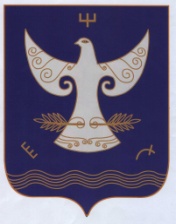 РЕСПУБЛИКА  БАШКОРТОСТАНАдминистрация сельскогопоселения Нижнебиккузинский сельсоветмуниципального районаКугарчинский районРЕСПУБЛИКА  БАШКОРТОСТАНАдминистрация сельскогопоселения Нижнебиккузинский сельсоветмуниципального районаКугарчинский район453338, Т9б1нге Бик6ужа ауылы,Е5е9 урамы, 36453338, Т9б1нге Бик6ужа ауылы,Е5е9 урамы, 36453338, д. Нижнебиккузиноул. Победы, 36453338, д. Нижнебиккузиноул. Победы, 36         :АРАР         :АРАРПОСТАНОВЛЕНИЕПОСТАНОВЛЕНИЕ28. 05. 2014 й.28. 05. 2014 й.№ 10№ 1028. 05. 2014 г.28. 05. 2014 г.№ п/пНаименование мероприятийСроки реализацииСроки реализацииОтветственные исполнителиОтветственные исполнители1.Организационные мероприятия1.Организационные мероприятия1.Организационные мероприятия1.Организационные мероприятия1.Организационные мероприятия1.Организационные мероприятия1.1Подготовка и проведение мероприятий по выполнению требований ежегодных посланий Президента Российской	 Федерации   и Республики БашкортостанПо мере поступленияПо мере поступленияГлава  сельского поселенияГлава  сельского поселения1.2     Подготовка нормативно-правовых	
актов по вопросам организации и
реализации мероприятий настоящего             Плана, касающихся
антикоррупционной политики
Постоянно
ПостоянноУправляющий деламиУправляющий делами1.3     Подготовка отчета о реализации Плана мероприятий по противодействию  коррупции в сельском поселении  Нижнебиккузинский сельсовет на 2014 – 2016 годы         ЕжеквартальноЕжеквартальноУправляющий деламиУправляющий делами2.Антикоррупционная политика и экспертиза нормативных правовых актов и их проектов2.Антикоррупционная политика и экспертиза нормативных правовых актов и их проектов2.Антикоррупционная политика и экспертиза нормативных правовых актов и их проектов2.Антикоррупционная политика и экспертиза нормативных правовых актов и их проектов2.Антикоррупционная политика и экспертиза нормативных правовых актов и их проектов2.Антикоррупционная политика и экспертиза нормативных правовых актов и их проектов2.1     Организация проверки соблюдения связанных с муниципальной службой ограничений и запретов,                                  
установленных Федеральным законом от 02.03.2007 г. № 25-ФЗ «О
муниципальной службе в Российской Федерации» и другими федеральными законамиЕжегодномай-июньЕжегодномай-июньГлава  сельского поселенияГлава  сельского поселения2.2     Предъявление в установленном
порядке квалификационных
требований к гражданам,
претендующим на замещение	
должностей муниципальной службыПостоянноПостоянноГлава  сельского поселенияГлава  сельского поселения2.3     Организация проверки достоверности представляемых гражданином персональных данных и иных сведений при поступлении на муниципальную службуПри поступлении граждан на муниципальную службуПри поступлении граждан на муниципальную службуГлава  сельского поселенияГлава  сельского поселения2.4     Отчет об исполнении порядка уведомления представителя нанимателя (работодателя) о фактах обращения в целях склонения муниципального служащего к совершению коррупционных правонарушений, перечня сведений, содержащихся в уведомлениях, регламента организации проверки этих сведений и порядка регистрации уведомленийКаждое полугодиеКаждое полугодиеУправляющий деламиУправляющий делами2.5     Организация проверки достоверности предоставляемых муниципальными служащими сведений о доходах, об имуществе, принадлежащем им на праве собственности, обязательствах  имущественного характераЕжегодномай-июньЕжегодномай-июньГлава  сельского поселенияГлава  сельского поселения2.6    Оптимизация и конкретизация должностных обязанностей муниципальных служащих администрации сельского поселенияПо мере необходимостиПо мере необходимостиГлава  сельского поселенияГлава  сельского поселения2.7     Обеспечение формирования и подготовки резерва кадров для замещения муниципальных должностей. Замещение муниципальных должностей преимущественно из числа лиц, включенных в резерв кадровПостоянноПостоянноУправляющий деламиУправляющий делами2.8    Анализ обращений граждан, содержащих сведения о коррупционных правонарушениях и преступлениях, поступивших в администрацию сельского поселения  Нижнебиккузинский  сельсоветЕжеквартальноЕжеквартальноУправляющий деламиУправляющий делами2.9   Организация деятельности Комиссии по урегулированию конфликта интересовПо мере необходимостиПо мере необходимостиСекретарь КомиссииСекретарь Комиссии2.10Подготовка и представление сведений 
о проведении антикоррупционной 
экспертизы муниципальных правовых	
актов и их проектов главе  сельского поселенияЕжеквартальноЕжеквартальноУправляющий деламиУправляющий делами2.11Проведение антикоррупционнойэкспертизы муниципальных правовых актов и их проектовПостоянноПостоянноГлава  сельского поселенияГлава  сельского поселения3. Мониторинг должностных правонарушений, проявлений коррупции и мер противодействия3. Мониторинг должностных правонарушений, проявлений коррупции и мер противодействия3. Мониторинг должностных правонарушений, проявлений коррупции и мер противодействия3. Мониторинг должностных правонарушений, проявлений коррупции и мер противодействия3. Мониторинг должностных правонарушений, проявлений коррупции и мер противодействия3. Мониторинг должностных правонарушений, проявлений коррупции и мер противодействия3.1Подготовка и представление главе  сельского поселения  Нижнебиккузинский сельсовет информации о коррупционных проявлениях:-о совершенных муниципальными	служащими правонарушениях	                          коррупционной направленности;-о проводимых расследованиях по      фактам коррупционных правонарушенийЕжеквартальноЕжеквартальноПредседателькомиссии попротиводействиюкоррупцииПредседателькомиссии попротиводействиюкоррупции3.2Анализ частных определений судов,          представлений и протестов органовпрокуратуры, связанных с коррупционными проявлениями, об устранении нарушенийзаконодательства в отношении муниципальных служащих, работников муниципальных учреждений и предприятий Ежеквартально ЕжеквартальноУправляющий деламиУправляющий делами3.3Анализ обращений граждан и юридических  лиц, содержащих	информацию о коррупционных	проявленияхЕжеквартальноЕжеквартальноУправляющий деламиУправляющий делами4. Мероприятия по обеспечению доступности и прозрачности в деятельности органов местного самоуправления и предотвращению должностных нарушений4. Мероприятия по обеспечению доступности и прозрачности в деятельности органов местного самоуправления и предотвращению должностных нарушений4. Мероприятия по обеспечению доступности и прозрачности в деятельности органов местного самоуправления и предотвращению должностных нарушений4. Мероприятия по обеспечению доступности и прозрачности в деятельности органов местного самоуправления и предотвращению должностных нарушений4. Мероприятия по обеспечению доступности и прозрачности в деятельности органов местного самоуправления и предотвращению должностных нарушений4. Мероприятия по обеспечению доступности и прозрачности в деятельности органов местного самоуправления и предотвращению должностных нарушений4.1Функционирование официального сайта администрации в соответствии с Федеральным законом от 9 февраля
2009 г. N 8-ФЗ «Об обеспечении доступа к информации о деятельности государственных органов и органов  местного самоуправления»ПостоянноПостоянноГлава  сельского поселенияГлава  сельского поселения4.2Содействие общественным	
организациям и движениям в 
проведении мероприятий, 
направленных на формирование 
негативного отношения к 
коррупционным проявлениям и  повышение правовой культурыПостоянноПостоянноУправляющий деламиУправляющий делами4.3Информационное сопровождение
проведения мероприятий по
противодействию коррупции в 
сельском поселении Нижнебиккузинский сельсоветПостоянноПостоянноУправляющий деламиУправляющий делами4.4Разработка и утверждение в установленном порядке административных регламентов 
предоставления муниципальных услугПостоянноПостоянноГлава  сельского поселенияГлава  сельского поселения4.5Подготовка предложений по привлечению населения  сельского поселения к деятельности по реализации  антикоррупционной политики в  сельском поселенииЕжеквартальноЕжеквартальноКомиссия по предупреждению ипротиводействиюкоррупцииКомиссия по предупреждению ипротиводействиюкоррупции4.6Создание необходимых условий для проведения диалога между  органами местного   самоуправления сельского поселения  и населением по обсуждению проблем противодействия коррупцииПостоянноПостоянноКомиссия по предупреждению и противодействиюкоррупцииКомиссия по предупреждению и противодействиюкоррупции5. Мероприятия по обеспечению эффективного расходования средств бюджета сельского поселения, гласности и прозрачности при размещениимуниципального заказа5. Мероприятия по обеспечению эффективного расходования средств бюджета сельского поселения, гласности и прозрачности при размещениимуниципального заказа5. Мероприятия по обеспечению эффективного расходования средств бюджета сельского поселения, гласности и прозрачности при размещениимуниципального заказа5. Мероприятия по обеспечению эффективного расходования средств бюджета сельского поселения, гласности и прозрачности при размещениимуниципального заказа5. Мероприятия по обеспечению эффективного расходования средств бюджета сельского поселения, гласности и прозрачности при размещениимуниципального заказа5. Мероприятия по обеспечению эффективного расходования средств бюджета сельского поселения, гласности и прозрачности при размещениимуниципального заказа5.1Обеспечение выполнения требований,   установленных Федеральным законом 
от 21.07.2005г. №94-ФЗ «О размещении заказов на поставки товаров, выполнение работ, оказание услуг для государственных и  муниципальных нужд»Обеспечение выполнения требований,   установленных Федеральным законом 
от 21.07.2005г. №94-ФЗ «О размещении заказов на поставки товаров, выполнение работ, оказание услуг для государственных и  муниципальных нужд»ПостоянноПостоянноПредседатель комиссии  по бюджету5.2Организация проведения работы по     
профессиональной подготовке, повышению квалификации, текущему контролю уровня профессиональной подготовки муниципальных служащих, занятых в сфере размещения заказа и осуществления закупок продукции для муниципальных нуждОрганизация проведения работы по     
профессиональной подготовке, повышению квалификации, текущему контролю уровня профессиональной подготовки муниципальных служащих, занятых в сфере размещения заказа и осуществления закупок продукции для муниципальных нуждПостоянноПостоянноГлава  сельского поселения5.3Анализ итогов размещения муниципального заказа (ежегодный) с выработкой методических рекомендаций по совершенствованию системы размещения муниципального  заказаАнализ итогов размещения муниципального заказа (ежегодный) с выработкой методических рекомендаций по совершенствованию системы размещения муниципального  заказа  Постоянно  ПостоянноПостоянная комиссия по бюджету5.4Анализ практики по заключению
муниципальных контрактов на поставку товаров, выполнение работ, оказание услуг для муниципальных нужд с целью соблюдения требования законодательства,  а также соблюдения основного критерия исполнения  муниципального контракта - минимальной цены при соблюдении требований к качеству продукции, срокам поставки товаров, выполнения работ, оказания услуг, срокам и объему предоставления гарантий качества товаров, работ, услуг и т.п.	Анализ практики по заключению
муниципальных контрактов на поставку товаров, выполнение работ, оказание услуг для муниципальных нужд с целью соблюдения требования законодательства,  а также соблюдения основного критерия исполнения  муниципального контракта - минимальной цены при соблюдении требований к качеству продукции, срокам поставки товаров, выполнения работ, оказания услуг, срокам и объему предоставления гарантий качества товаров, работ, услуг и т.п.	Каждое полугодиеКаждое полугодиеПостоянная комиссия по бюджету6. Предупреждение и выявление должностных нарушений, связанных скоррупционными проявлениями6. Предупреждение и выявление должностных нарушений, связанных скоррупционными проявлениями6. Предупреждение и выявление должностных нарушений, связанных скоррупционными проявлениями6. Предупреждение и выявление должностных нарушений, связанных скоррупционными проявлениями6. Предупреждение и выявление должностных нарушений, связанных скоррупционными проявлениями6. Предупреждение и выявление должностных нарушений, связанных скоррупционными проявлениями6.1Осуществление контроля, выявление и пресечение коррупционных проявлений в ходе процессов,  связанных с предоставлением и продажей земельных участков, реализацией недвижимого муниципального имущества, сдачей помещений в арендуОсуществление контроля, выявление и пресечение коррупционных проявлений в ходе процессов,  связанных с предоставлением и продажей земельных участков, реализацией недвижимого муниципального имущества, сдачей помещений в арендуЕжеквартальноКомиссия по предупреждению и противодействиюкоррупцииКомиссия по предупреждению и противодействиюкоррупции7. Создание условий для снижения правового нигилизма населения, формирование антикоррупционного общественного мнения и нетерпимости к коррупционному поведению7. Создание условий для снижения правового нигилизма населения, формирование антикоррупционного общественного мнения и нетерпимости к коррупционному поведению7. Создание условий для снижения правового нигилизма населения, формирование антикоррупционного общественного мнения и нетерпимости к коррупционному поведению7. Создание условий для снижения правового нигилизма населения, формирование антикоррупционного общественного мнения и нетерпимости к коррупционному поведению7. Создание условий для снижения правового нигилизма населения, формирование антикоррупционного общественного мнения и нетерпимости к коррупционному поведению7. Создание условий для снижения правового нигилизма населения, формирование антикоррупционного общественного мнения и нетерпимости к коррупционному поведению7.1Проведение лекций, «круглых столов» с освещением тем антикоррупционной направленности в образовательных учреждениях и трудовых коллективахПроведение лекций, «круглых столов» с освещением тем антикоррупционной направленности в образовательных учреждениях и трудовых коллективахЕжегодноГлава  сельского поселенияГлава  сельского поселения7.2Изготовление плакатов антикоррупционного содержанияИзготовление плакатов антикоррупционного содержанияАвгуст-сентябрь 2014 годаГлава  сельского поселенияГлава  сельского поселения